物件番号　129施設までの距離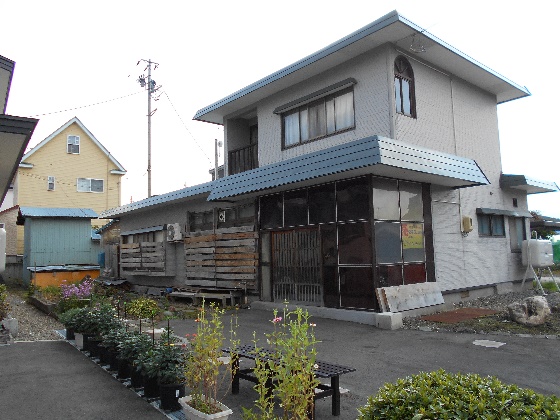 No.129床面積床面積135.35㎡135.35㎡所在地鹿角市花輪字合ノ野50-3鹿角市花輪字合ノ野50-3鹿角市花輪字合ノ野50-3鹿角市花輪字合ノ野50-3鹿角市花輪字合ノ野50-3利用区分売却売却希望価格希望価格500万円物件情報物件情報物件情報物件情報物件情報物件情報物件情報物件所在地物件所在地物件所在地物件所在地物件所在地物件所在地物件所在地鹿角市花輪字合ノ野50-3鹿角市花輪字合ノ野50-3鹿角市花輪字合ノ野50-3鹿角市花輪字合ノ野50-3鹿角市花輪字合ノ野50-3鹿角市花輪字合ノ野50-3鹿角市花輪字合ノ野50-3鹿角市花輪字合ノ野50-3鹿角市花輪字合ノ野50-3利用区分利用区分利用区分☑売却□賃貸□期間使用☑売却□賃貸□期間使用☑売却□賃貸□期間使用☑売却□賃貸□期間使用☑売却□賃貸□期間使用☑売却□賃貸□期間使用☑売却□賃貸□期間使用☑売却□賃貸□期間使用☑売却□賃貸□期間使用☑売却□賃貸□期間使用☑売却□賃貸□期間使用☑売却□賃貸□期間使用☑売却□賃貸□期間使用利用区分利用区分利用区分☑売却□賃貸□期間使用☑売却□賃貸□期間使用☑売却□賃貸□期間使用☑売却□賃貸□期間使用☑売却□賃貸□期間使用☑売却□賃貸□期間使用☑売却□賃貸□期間使用☑売却□賃貸□期間使用☑売却□賃貸□期間使用☑売却□賃貸□期間使用☑売却□賃貸□期間使用☑売却□賃貸□期間使用☑売却□賃貸□期間使用利用区分利用区分利用区分☑売却□賃貸□期間使用☑売却□賃貸□期間使用☑売却□賃貸□期間使用☑売却□賃貸□期間使用☑売却□賃貸□期間使用☑売却□賃貸□期間使用☑売却□賃貸□期間使用☑売却□賃貸□期間使用☑売却□賃貸□期間使用☑売却□賃貸□期間使用☑売却□賃貸□期間使用☑売却□賃貸□期間使用☑売却□賃貸□期間使用物件詳細物件詳細面　積面　積面　積土地土地土地　　332.36㎡　　332.36㎡構造構造構造（　木　）造（　亜鉛メッキ鋼板　）葺（　二階　）建（　木　）造（　亜鉛メッキ鋼板　）葺（　二階　）建（　木　）造（　亜鉛メッキ鋼板　）葺（　二階　）建物件詳細物件詳細面　積面　積面　積建物建物建物1階102.23㎡構造構造構造（　木　）造（　亜鉛メッキ鋼板　）葺（　二階　）建（　木　）造（　亜鉛メッキ鋼板　）葺（　二階　）建（　木　）造（　亜鉛メッキ鋼板　）葺（　二階　）建物件詳細物件詳細面　積面　積面　積建物建物建物2階33.12㎡建築年建築年建築年昭和52年昭和52年昭和52年補修が必要な箇所補修が必要な箇所補修が必要な箇所補修が必要な箇所補修が必要な箇所補修が必要な箇所補修が必要な箇所補修が必要な箇所設備の状況水道水道水道水道水道☑上水道　　□井戸水□その他(　　　　　　　）☑上水道　　□井戸水□その他(　　　　　　　）☑上水道　　□井戸水□その他(　　　　　　　）☑上水道　　□井戸水□その他(　　　　　　　）☑上水道　　□井戸水□その他(　　　　　　　）☑上水道　　□井戸水□その他(　　　　　　　）下水道下水道☑下水道　　□浄化槽　□その他（　　　　　　）☑下水道　　□浄化槽　□その他（　　　　　　）設備の状況トイレトイレトイレトイレトイレ☑水洗　□汲み取り／□小便器（　個）□和式大便器（個）☑洋式大便器（1個）☑水洗　□汲み取り／□小便器（　個）□和式大便器（個）☑洋式大便器（1個）☑水洗　□汲み取り／□小便器（　個）□和式大便器（個）☑洋式大便器（1個）☑水洗　□汲み取り／□小便器（　個）□和式大便器（個）☑洋式大便器（1個）☑水洗　□汲み取り／□小便器（　個）□和式大便器（個）☑洋式大便器（1個）☑水洗　□汲み取り／□小便器（　個）□和式大便器（個）☑洋式大便器（1個）☑水洗　□汲み取り／□小便器（　個）□和式大便器（個）☑洋式大便器（1個）☑水洗　□汲み取り／□小便器（　個）□和式大便器（個）☑洋式大便器（1個）☑水洗　□汲み取り／□小便器（　個）□和式大便器（個）☑洋式大便器（1個）☑水洗　□汲み取り／□小便器（　個）□和式大便器（個）☑洋式大便器（1個）設備の状況車庫車庫車庫車庫車庫□有　☑無（駐車スペース2台分）□有　☑無（駐車スペース2台分）□有　☑無（駐車スペース2台分）□有　☑無（駐車スペース2台分）□有　☑無（駐車スペース2台分）物置物置物置物置□有　　☑無設備の状況庭庭庭庭庭☑有　□無☑有　□無☑有　□無☑有　□無☑有　□無畑畑畑畑☑有　　□無間取り１階１階１階１階１階□居間（）帖　☑和室（2）室（8 / 8 ）畳　☑トイレ　☑台所　☑風呂☑洋室（1）室（8）帖　　□その他（　　　　）□居間（）帖　☑和室（2）室（8 / 8 ）畳　☑トイレ　☑台所　☑風呂☑洋室（1）室（8）帖　　□その他（　　　　）□居間（）帖　☑和室（2）室（8 / 8 ）畳　☑トイレ　☑台所　☑風呂☑洋室（1）室（8）帖　　□その他（　　　　）□居間（）帖　☑和室（2）室（8 / 8 ）畳　☑トイレ　☑台所　☑風呂☑洋室（1）室（8）帖　　□その他（　　　　）□居間（）帖　☑和室（2）室（8 / 8 ）畳　☑トイレ　☑台所　☑風呂☑洋室（1）室（8）帖　　□その他（　　　　）□居間（）帖　☑和室（2）室（8 / 8 ）畳　☑トイレ　☑台所　☑風呂☑洋室（1）室（8）帖　　□その他（　　　　）□居間（）帖　☑和室（2）室（8 / 8 ）畳　☑トイレ　☑台所　☑風呂☑洋室（1）室（8）帖　　□その他（　　　　）□居間（）帖　☑和室（2）室（8 / 8 ）畳　☑トイレ　☑台所　☑風呂☑洋室（1）室（8）帖　　□その他（　　　　）□居間（）帖　☑和室（2）室（8 / 8 ）畳　☑トイレ　☑台所　☑風呂☑洋室（1）室（8）帖　　□その他（　　　　）□居間（）帖　☑和室（2）室（8 / 8 ）畳　☑トイレ　☑台所　☑風呂☑洋室（1）室（8）帖　　□その他（　　　　）間取り２階２階２階２階２階□居間（　 ）畳　☑和室（1）室（7.5）畳　□トイレ　□台所　□風呂　☑洋室（1）室（6）帖　　□その他（　　　　）□居間（　 ）畳　☑和室（1）室（7.5）畳　□トイレ　□台所　□風呂　☑洋室（1）室（6）帖　　□その他（　　　　）□居間（　 ）畳　☑和室（1）室（7.5）畳　□トイレ　□台所　□風呂　☑洋室（1）室（6）帖　　□その他（　　　　）□居間（　 ）畳　☑和室（1）室（7.5）畳　□トイレ　□台所　□風呂　☑洋室（1）室（6）帖　　□その他（　　　　）□居間（　 ）畳　☑和室（1）室（7.5）畳　□トイレ　□台所　□風呂　☑洋室（1）室（6）帖　　□その他（　　　　）□居間（　 ）畳　☑和室（1）室（7.5）畳　□トイレ　□台所　□風呂　☑洋室（1）室（6）帖　　□その他（　　　　）□居間（　 ）畳　☑和室（1）室（7.5）畳　□トイレ　□台所　□風呂　☑洋室（1）室（6）帖　　□その他（　　　　）□居間（　 ）畳　☑和室（1）室（7.5）畳　□トイレ　□台所　□風呂　☑洋室（1）室（6）帖　　□その他（　　　　）□居間（　 ）畳　☑和室（1）室（7.5）畳　□トイレ　□台所　□風呂　☑洋室（1）室（6）帖　　□その他（　　　　）□居間（　 ）畳　☑和室（1）室（7.5）畳　□トイレ　□台所　□風呂　☑洋室（1）室（6）帖　　□その他（　　　　）特記事項特記事項特記事項特記事項仲介不動産事業者：セキワ土地建物（0186-23-8825）仲介不動産事業者：セキワ土地建物（0186-23-8825）仲介不動産事業者：セキワ土地建物（0186-23-8825）仲介不動産事業者：セキワ土地建物（0186-23-8825）仲介不動産事業者：セキワ土地建物（0186-23-8825）仲介不動産事業者：セキワ土地建物（0186-23-8825）仲介不動産事業者：セキワ土地建物（0186-23-8825）仲介不動産事業者：セキワ土地建物（0186-23-8825）仲介不動産事業者：セキワ土地建物（0186-23-8825）仲介不動産事業者：セキワ土地建物（0186-23-8825）仲介不動産事業者：セキワ土地建物（0186-23-8825）仲介不動産事業者：セキワ土地建物（0186-23-8825）ＰＲポイントＰＲポイントＰＲポイントＰＲポイント駅鹿角花輪2.7km中学校花輪第一中学校1.4kmバス停合ノ野0.3km病院かづの厚生病院2.6km保育園にこにこ保育園1.1km市役所鹿角市役所2.3km小学校花輪小学校2.0km